(Ф 21.01 - 02)Розробник										Петрова Ю. В.Завідувач кафедри ТКРС							Одарченко Р.С. 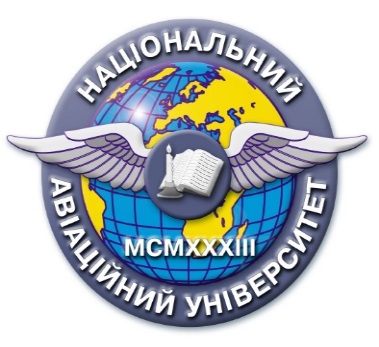 Силабус навчальної дисципліни«Радіовимірювання в телекомунікаціях та радіотехніці»Спеціальність: 172 «Телекомунікації та радіотехніка»Галузь знань: 17 «Електроніка та телекомунікації»Рівень вищої освітиБакалаврСтатус дисципліниНавчальна дисципліна вибіркового компонента із фахового перелікуСеместрВесняний семестрОбсяг дисципліни, кредити ЄКТС/години3,0/90Мова викладанняукраїнськаЩо буде вивчатися (предмет вивчення)У цьому курсі студенти вивчають основи радіовимірювання  та похибки результатів вимірювань, цифрові та аналогові прилади для вимірювання напруги сигналів, їх часовий та спектральний аналіз; вимірювання характеристик каналів зв’язку і якісних параметрів сигналів та ін..Чому це цікаво/треба вивчати (мета)Сформувати знання, вміння і навички, необхідні для розуміння  основ функціонування радіовимірювальних приладівЧому можна навчитися (результати навчання)У результаті вивчення дисципліни студенти повинні зрозуміти й засвоїти принципи дії цифрових та аналогових радіовимірювальних приладів, ознайомитися з їх метрологічними характеристиками та методами розрахунку і зменшення похибок вимірювання.Як можна користуватися набутими знаннями і уміннями (компетентності)Вміння правильного вибору радіовимірювального приладу для вимірювання різноманітних параметрів сигналів при розробці та експлуатації РЕА, об’єктивної оцінки функціональних можливостей радіовимірювальних приладів,вимірювання різноманітних параметрів телекомунікаційних та радіоелектронних систем.Навчальна логістикаЗміст дисципліни: Цифрові вимірювальні прилади; Основні структурні схеми цифрових  вимірювальних приладів; Метрологічні характеристики цифрових вимірювальних приладів; Структурні схеми аналогових та цифрових осцилографів; Вимірювальні генератори. Аналогові та цифрові вольтметри; Аналізатори спектру сигналів;Вимірювання параметрів модульованих сигналів. Види занять: лекційні та лабораторні.Методи навчання: студентсько-орієнтоване навчання, презентації, бесіди та дискусії, робота в Google Classroom (електронні лекції, практичні роботи, дистанційні консультації, тестування).Форми навчання: проблемні й оглядові лекції, лабораторні заняття, заняття із застосуванням комп’ютерної технікиПререквізити«Вища математика», «Фізика», «Основи теорії кіл»Пореквізити«Сигнали та процеси в радіотехніці», «Аналогові електронні пристрої», «Цифрові пристрої», «Приймання та оброблення сигналів», «Радіоелектронні системи»Інформаційне забезпеченняз репозитарію та фонду НТБ НАУ1. Володарський Є. Т., Кухарчук В., Поджаренко В., Сердюк Г. Метрологічне забезпечення вимірювань і контролю: навчальний посібник.  – Вінниця: Велес, 2001. – 219 с.2. Поліщук Ю. К. Метрологія та метрологічне забезпечення виробництва: навчальний посібник/ МОН України , Національний авіаційний університет – 2-е вид., стер.  – Київ: НАУ-друк, 2010. – 280 с.3. Волгов В. А. Основні вузли радіоелектронної апаратури. – К.: Енергія, 2007. – 543 с.Локація та матеріально-технічне забезпеченняКорп. 3, ауд. 3/302 (комп’ютерний клас); 3/116 (лекції)Семестровий контроль, екзаменаційна методикаДиференційовий залік,тестуванняКафедрателекомунікаційних та радіоелектронних системФакультетаеронавігації, електроніки та телекомунікаційВикладач(і)Оригінальність навчальної дисципліниЛекції відповідають тенденціям розвитку побудови телекомунікаційних та радіоелектронних системЛінк на дисциплінуhttps://classroom.google.com/c/NjYxNjMxMzUxMTVa